Пермская краевая общественная организация "Любительская хоккейная лига Прикамья"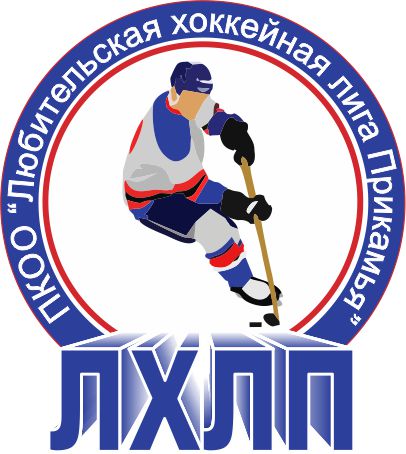  Кубок им В.П. СухареваЗаявка на матчПодпись руководителя команды:			___________ / ______________ /							                                          расшифровка
Дата заполнения: 		___________Полное названиеХоккейный клуб «МЧС» г. ПермьНазваниеХК «МЧС»ТренерСевастьянов ВладимирСезон2015/2016АдминистраторКолчанов Евгений Владимирович№ п/пФ.И.О.АмплуаВр, Зщ, Нп№
игрока в заявкеОтм.
К, АОтметка игрока на игру (с номером)1Русинов Ян Станиславовичвр12Киселев Максим Игоревичвр733Абрамов Александр Николаевичзщ194Боев Евгений Павловичзщ135Бояршинов Андрей Юрьевичзщ20А6Воробьев Дмитрий Сергеевичнп177Глущенко Денис Алесеевичзщ48Долгополов Александр Николаевичнп109Зайцев Константин Александровичзщ10Колчанов Евгений Владимировичзщ11К11Коротаев Андрей Сергеевичнп9112Кулиев Самир зщ513Лазарев Глеб Сергеевичзщ7714Назаров Антон Александровичнп715Никонов Евгений Викторовичнп3216Обухов Игорь Юрьевичзщ217Патраков Сергей Викторовичзщ3818Рогожин Евгений Анатольевичнп12А19Русских Максим Эдуардовичзщ20Рыбаков Дмитрий Олеговичнп2321Трифонов Евгений Викторовичнп1622Трифонов Константин Викторовичнп923Федотов Александр Владимировичнп1524Халатов Юрийнп2125